Minutes-tconDICOM WORKING GROUP WG-06(Base Standard)Joint with DICOM WORKING GROUP WG-11(Display Function Standard)April 29, 2015Members Present 			Represented by 		ACR					James Philbin							GE Healthcare				Harry Solomon 				PixelMed 				David Clunie			Philips Healthcare			Wim CorbijnPhilips Healthcare 			Joe Luszcz, Chair WG-11				Siemens Healthcare GmbH		Bjorn NolteSiemens Healthcare GmbH		Andreas Klingler WG-11			Members Not Present 		Voting RepresentativeAgfa Healthcare			Robert Horn   Carl Zeiss Medical Software		Karl-Heinz Fleischer			 	JIRA					Yukio Ito 			*Konica Minolta Med. Imaging 	Michael Laconti		*Merge Healthcare			Ronald CowanAlternate Voting Representatives, 	 Observers, Others Present		Affiliation			Ynse Hoornenborg 			Philips WG-11Luiza Kowalczyk			DICOM SECRETARIAT/MITAJonathan Whitby			Vital Images (Toshiba)  WG-11					Presiding Officers:			David Clunie, , CP Manager
					Opening and AdministrativeThe Chair called the meeting to order at 10.00 USA Eastern Time.  The Secretary reviewed the antitrust rules.  The purpose of this t-con was to continue to develop the Final Text of Supplement 156.Supplement 156 The latest version of Supplement 156  with changes marked in the document since the end of the March 27 review session has been uploaded to the FTP site. It is posted in the meeting folder with today’s date: The name of the document is : sup156_PlanarMPR_20150429_0900_ChangesOn.docx The revised and renamed document: sup156_PlanarMPR_20150429_1200_EndTCon.docx  after today’s meeting has been also uploaded to the same meeting folder.  Sup 156 Sections discussed Table C.11.x8-1 VOLUMETRIC PRESENTATION STATE DISPLAY MODULE ATTRIBUTESAlpha LUT Transfer FunctionLUT DescriptorPresentation LUT Shapec) Presentation LUT AttributesTable C.11.x9-1VOLUMETRIC GRAPHIC ANNOTATION MODULE ATTRIBUTESVolumetric Annotation SequenceVolumetric Presentation Input Annotation SequenceVolumetric Presentation Input IndexTable C.11.xA-1PRESENTATION ANIMATION MODULE ATTRIBUTESPresentation Animation StyleAnimation Curve SequenceVolumetric Curve PointsX.2.1.3.1.2	 Compositor Components	Figure X.2-4: RGB Compositor ComponentInternal Structure of ComponentsInternal Structure of Classification ComponentsX.2.1.3.2.2 Internal Structure of RGB Compositor ComponentCount = (C1 * Weight1) + (C2 * Weight2) - The sum of the normalized Weight1 and Weight2 shall be no greater than 1.0.The color input values are normalized because the number of output bits from the RGB Palette Color Lookup Tables may be different in each classification component.The output of the compositor shall be range-limited (“clamped”) to ensure that the outputs are guaranteed to be within a valid range of color values regardless of the validity of the weighting transfer functions. This isolates subsequent compositor components and the Profile Connection Space Transform from overflow errors.Additional Volumetric Considerations – no change made Volumetric AnimationFigure X.3.2-1:  Input Sequence AnimationPresentation Sequence AnimationCrosscurve AnimationDisplay LayoutBehavior of an SCPConformanceConformance Statement for An SCUConformance Statement for An SCP- no change made PART 6The following attributes have been changed: FL to FD & OF to OD; UL for unlimited; US is fine for IndexPART 16CID 7010	Key Object Selection Document Title:Proposal for adding: DCM Sup 156 xx01 – Collection of Presentation States - This Key Object Selection Document references Presentation State instances that are related, which may or may not share a value of Presentation Display Collection UID (0070,x101) or Presentation Sequence Collection UID (0070,x102).PART 17	VOLUMETRIC PRESENTATION STATES (INFORMATIVE) is fine. The discussion ended on Part 17, page 65 and another t-con has been scheduled to finish reviewing Sup 156. New Business There was no new business discussed.Future MeetingsT-consWednesday, May 6, 2015 10.00-12.00 USA ET Secretary Note: The invitation will also be sent out to WG-11. Tuesday, June 2, 2015  12.00-14.00 USA ET In-Person MeetingsJune 15-19, 2015, Torrwemolinos, SpainSept. 14-18, 2015, Arlington, MITA HQ, VA, USANov. 9-13, 2015, Arlington, MITA HQ, VA, USAAdjournment
The meeting was adjourned at 11.50 USA ET.		Submitted by Luiza Kowalczyk, SecretaryReviewed by Clark Silcox, Legal Counsel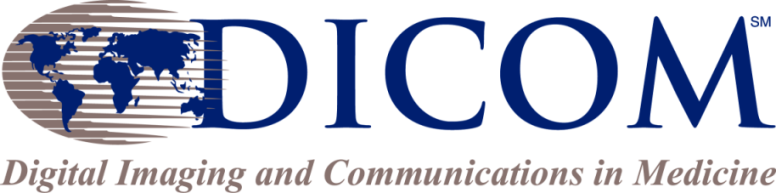 1300 North 17th Street, Suite 900
Arlington, VA 22209, USA+1-703- 475-9217http://dicom.nema.orgE-mail: dicom@medicalimaging.org